令和　年　月　日〇〇市立〇〇小学校  　（〇〇園）保護者の皆様〇〇小学校PTA家庭教育学級長〇〇　〇〇　　　　　　　　　　　　　　　　　　　　　　　　　　　　　　（〇〇園保護者会会長）第〇回　家庭教育学級「話そう！語ろう！わが家の約束」運動のご案内（他に「子どもと一緒に何しよう？！」・１家庭１ボランティア運動、ハグ週間など）　〇〇小学校PTA（〇〇園）主催による第１回家庭教育学級「話そう！語ろう！わが家の約束」運動を行います。　この取組は、親子が約束を決めて取り組むことによって、親子のコミュニケーションを深め、よりよい関係をつくることを目的としています。（他に、親子の絆を強める、地域の役に立つことで自己肯定感を育む、スキンシップを図る、など、目的を記入してください。）　下記のように取り組みますので、ご協力のほど、よろしくお願いします。記１　取組期間　　令和〇年〇月〇日（曜日）～〇月〇日（曜日）までの〇週間２　取組方法下のQRコードからを視聴する。家族で話し合って「わが家の約束」（親子でやること・家庭で取り組むこと）を決める。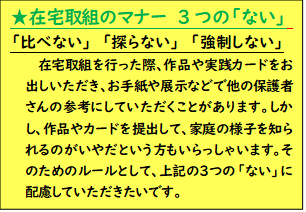 取組を実践カードに記録する。（他に、シールを貼るなど）実践中や実践後に、家族で互いの思いを伝え合う。３　実践カードの提出　　　〇月〇日（曜日）までに、学校（園）にお出しください。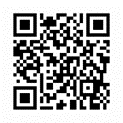 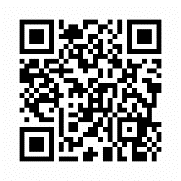 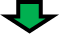 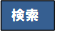 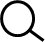 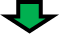 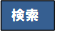 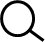 